Załącznik nr 1 do SWZOPIS PRZEDMIOTU ZAMÓWIENIAPrzedmiotem zamówienia jest dostawa materiałów reklamowych dla Urzędu Statystycznego w Poznaniu w podziale na części:Część I zamówienia – dostawa 2736 kompletów ręczników Część II zamówienia – dostawa 1250 kompletów ścierek kuchennych L.p.NazwaIlośćOpisZdjęcie poglądowe1.Komplet ręczników bawełnianych jednokolorowych2736- rozmiary ręczników wchodzących w skład kompletu:  1 ręcznik w rozmiarze co najmniej  70cm x co najmniej  140 cm, 1 ręcznik w rozmiarze co najmniej 50 cm x co najmniej  100 cm- gramatura: 500g/m2- skład surowcowy:  100%  bawełna- gatunek: pierwszy - kolor: jasny beż, jasny popiel (rozkład ilościowy kolorów dowolny, możliwy także tylko jeden z tych kolorów)- każdy ręcznik opatrzony metką artykułu ze składem surowcowym i sposobem prania- każdy ręcznik opatrzony białą wszywką z nadrukiem logo GUS, zgodnym z Księgą Identyfikacji Wizualnej Statystyki Publicznej – logo GUS wersja podstawowa (1.1.1.) – wariant kolorowy (1.3.1.) - KIWSP stanowi załącznik nr 8 do SWZ- komplet zapakowany w przejrzysty worek foliowy (grubość folii 100 mikronów)- dostawa do siedziby US Poznań oraz do Oddziałów znajdujących się w Kaliszu, Koninie, Lesznie i Pile, zgodnie z rozdzielnikiem stanowiącym załącznik nr 2 do SWZ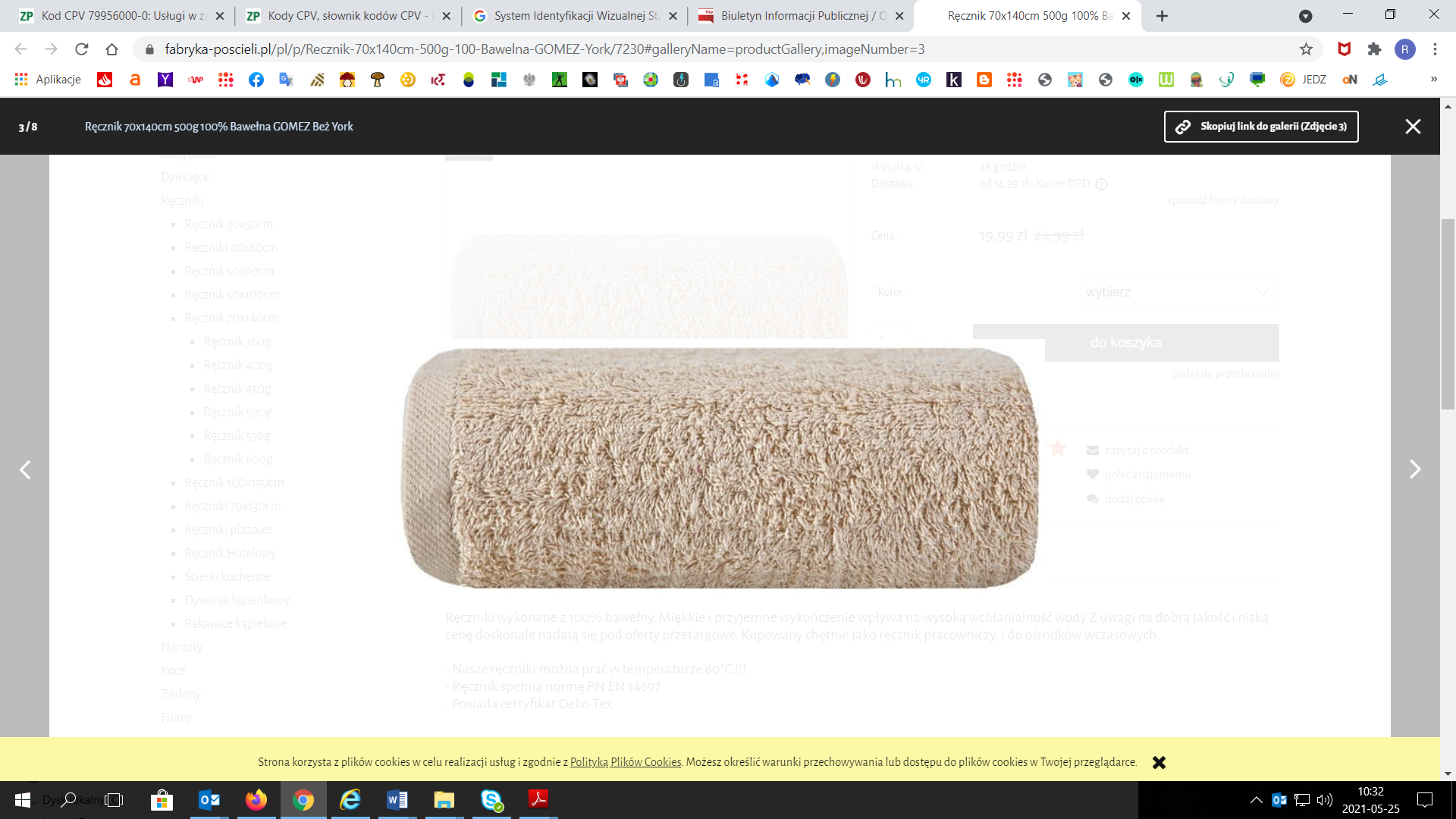 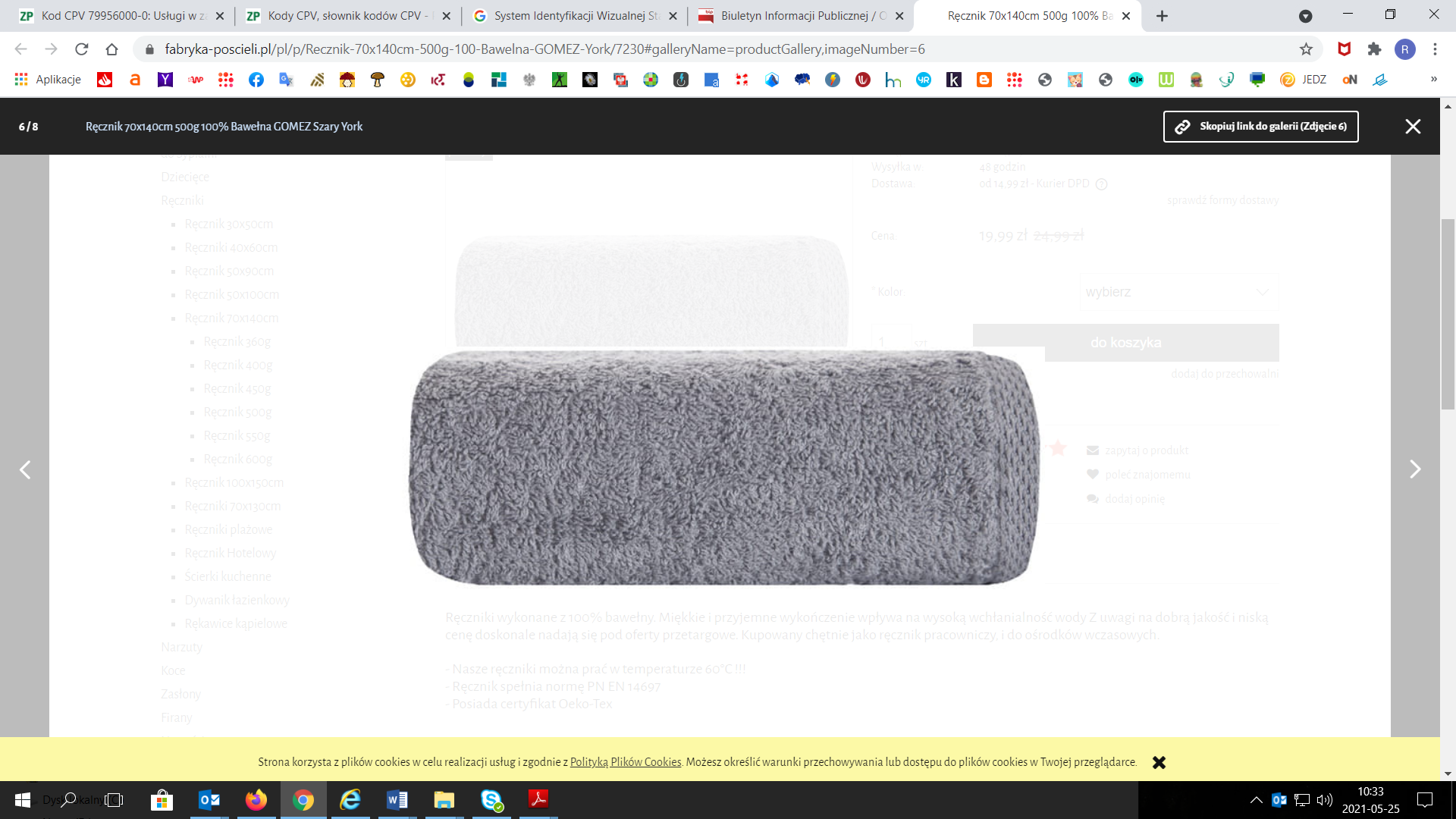 L.p.NazwaIlośćOpisZdjęcie poglądowe2.Komplet ścierek kuchennych1250- ilość ścierek w komplecie – 4 szt.,- rozmiary ścierek wchodzących w skład kompletu: co najmniej 45 cm x co najmniej 70 cm,- skład surowcowy:  100%  bawełna,- gramatura: co najmniej 70g/m2,- gatunek: pierwszy,- kolor i wzór: w różnych kolorach i wzorach (rozkład ilościowy kolorów i wzorów dowolny, możliwy także tylko jeden kolor i/ lub wzór), - każda ścierka opatrzona metką artykułu ze składem surowcowym i sposobem prania,- każda ścierka opatrzona białą wszywką z nadrukiem logo GUS, zgodnym z Księgą Identyfikacji Wizualnej Statystyki Publicznej – logo GUS wersja podstawowa (1.1.1.) – wariant kolorowy (1.3.1.) - KIWSP stanowi załącznik nr 8 do SWZ, - komplet zapakowany w przejrzysty worek foliowy (grubość folii 100 mikronów)  - dostawa do siedziby US Poznań oraz do Oddziałów znajdujących się w Kaliszu, Koninie, Lesznie i Pile, zgodnie z rozdzielnikiem stanowiącym załącznik nr 2 do SWZ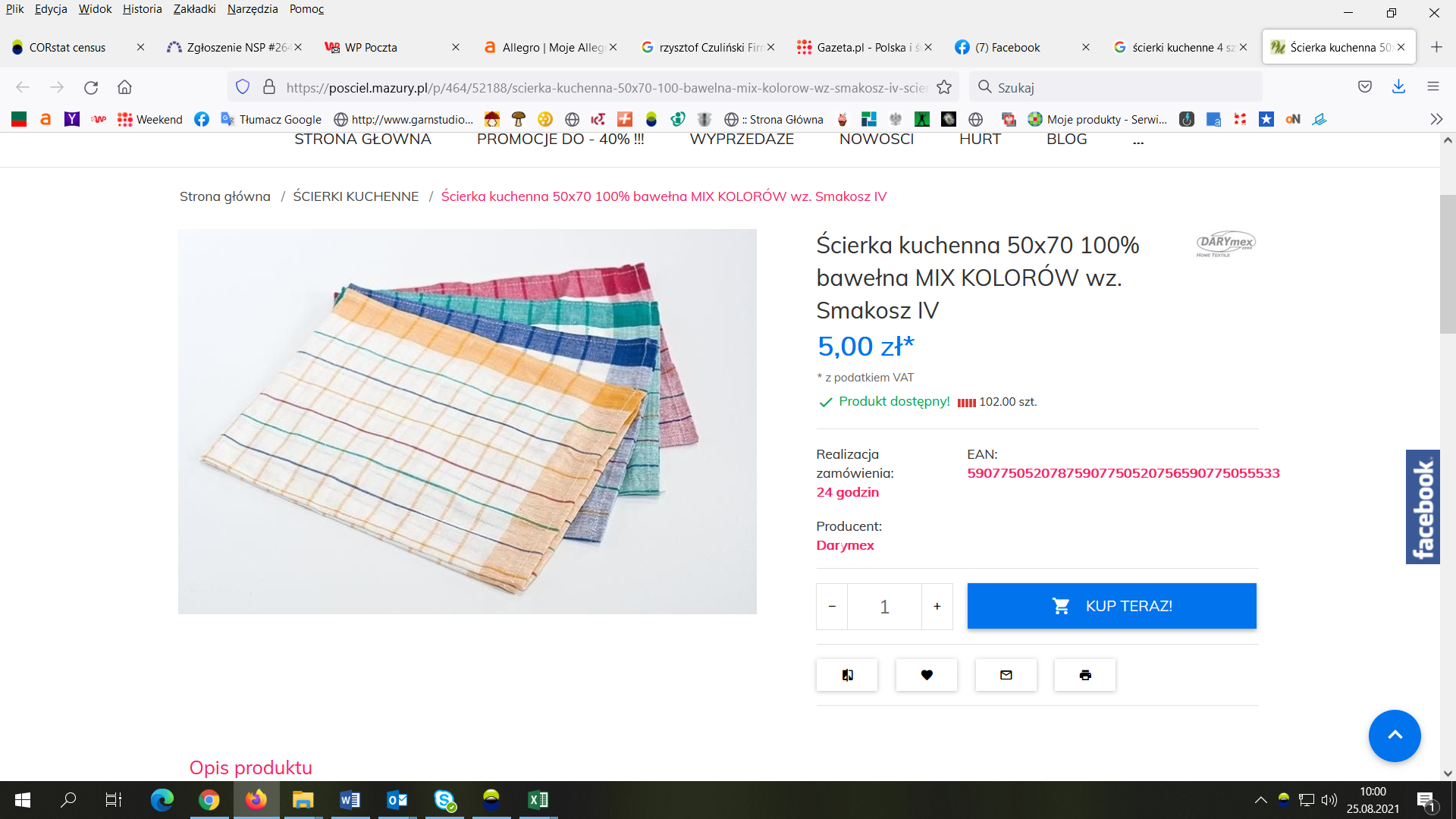 